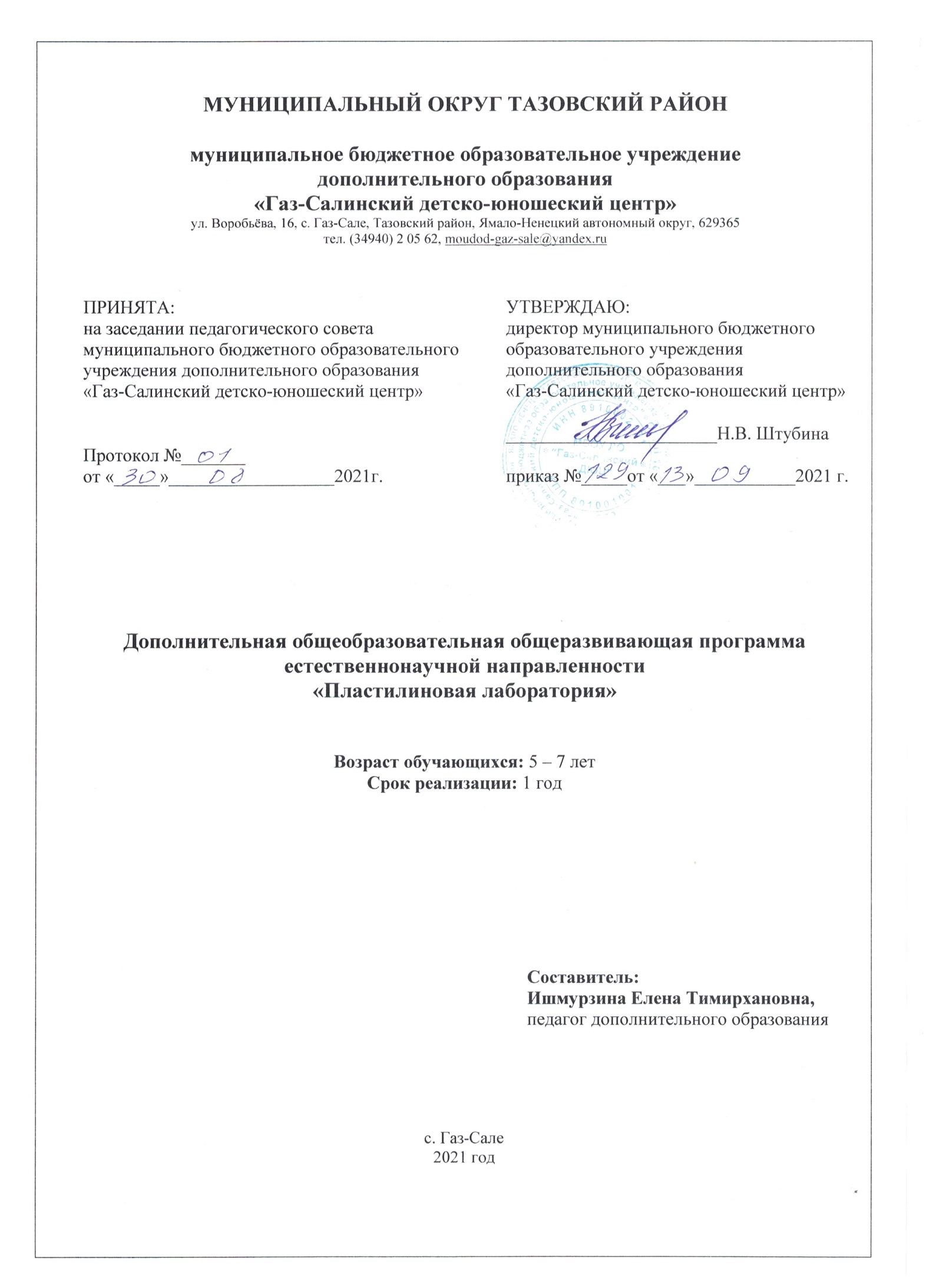 Дополнительная общеобразовательная общеразвивающая программа «Пластилиновая лаборатория» является модифицированной программой естественнонаучной направленности. Программа направлена на разностороннее развитие детей дошкольного возраста с учетом их возрастных особенностей. Ведущая  идея программы заключается в организации посильной и  адекватной возрасту  деятельности для формирования научных представлений дошкольников. Познавательное развитие обучающихся сегодня является одной из важнейших задач образования. Залог эффективности решения этой задачи заключается в тесном взаимодействии двух образовательных систем – основного и дополнительного образования. Данная программа позволяет  повысить познавательные, общеобразовательные возможности занятий в дополнительном образовании. Процесс интеграции общего и дополнительного образования способствует достижению ожидаемых результатов, сформулированных в образовательных стандартах нового поколения.Дополнительная общеобразовательная общеразвивающая программа «Пластилиновая лаборатория» разработана с учетом Федерального Закона Российской Федерации от 29.12.2012г, № 273 «Об образовании в Российской Федерации»; СанПиН 2.4.3648-20
«Санитарно-эпидемиологические требования к организациям воспитания и обучения, отдыха и оздоровления детей и молодежи»; Приказа Минпросвещения России от 09.11.2018 № 196 «Об утверждении Порядка организации и осуществления образовательной деятельности по дополнительным общеобразовательным программам»,  Письма Минобрнауки РФ от 11.12.2006, № 06-1844 «О примерных требованиях к программам дополнительного образования обучающихся»; муниципальных правовых актов; Устава  МБОУ ДО «Газ-Салинский ДЮЦ»; Лицензии на образовательную деятельность № 2601 от 30.05.16г., серия 89 Л01 № 0001194.Актуальность. Федеральным государственным образовательным стандартом дошкольного образования, предусмотрено формирование у детей познавательных интересов и познавательных действий в различных видах деятельности, а познавательно-исследовательская деятельность признана одним из основных механизмов развития ребёнка.Систематическая работа по развитию познавательно-исследовательской деятельности у дошкольников способствует разностороннему развитию детей, так как у ребёнка формируются причинно-следственные связи, навыки общения, развивается речь, он получает первичные представления о себе и окружающей действительности.Программа включает в себя темы, позволяющие расширить познавательные способности ребёнка старшего дошкольного возраста по отношению к объектам живой и неживой природы. На занятиях детского объединения «Пластилиновая лаборатория» дети  могут углубить и расширить свои познания в астрономии, географии, физике, ботанике и реализовать их в практической деятельности. Дети, наука и творчество — лучшее сочетание для развития познавательных интересов дошкольников. Новизной программы является то, что развитие у детей старшего  дошкольного возраста исследовательских способностей, пространственных представлений, некоторых физических закономерностей непосредственно связано с практической деятельностью – пластилинографией: при правильном и наглядном объяснении ребёнок способен понять даже самые сложные вещи из мира взрослых. И большую помощь здесь окажет пластилинография. Цель занятий не в том, чтобы научить ребёнка лепить, а в том, чтобы с помощью пластилина он познавал окружающий мир и запоминал, как тот устроен.Педагогическая целесообразность. Дети дошкольного возраста в совершенстве владеют только одним способом познания - запечатлением объектов и событий реального окружающего мира, поэтому в процессе образования ведущими являются наглядные методы обучения: наблюдение и практическая деятельность. Ребенок познает мир опытным путем. Поэтому расширение его опыта взаимодействия с окружающим миром – одна из образовательных задач. Современная система образования отходит от обучения детей путём прямой передачи знаний, но развивает в них стремление к поиску новой информации разнообразными методами. Получение личного опыта в совокупности с доступным рассказом, показом, объяснением и лепкой из пластилина поможет ребенку расширять познавательную сферу, находить взаимосвязи между предметами и явлениями окружающего мира. Содержание занятий обогащает знания обучающихся об окружающем их мире.Занятия в объединении дают большие возможности для воспитания и развития личности ребенка. В процессе занятий развивается внимание, наблюдательность, пространственное представление, воображение, сообразительность, фантазия, творчество; расширяются знания по астрономии, географии, физике, ботанике, биологии и естественнознании т.д. Ручная работа ценилась во все времена, так как она помогает развивать мелкую моторику рук, снимает излишнее эмоциональное напряжение. При проведении занятий широко используются новые информационные технологии. Использование электронных пособий обеспечивает формирование побудительных мотивов (стимулов), обусловливающих активизацию познавательной деятельности (например, за счет компьютерной визуализации учебной информации, вкрапления игровых ситуаций). Очевидно, что производительность обучения значительно повышается, так как одновременно задействованы зрительный и слуховой каналы восприятия.Отличительные особенности программы. Данная программа составлена на основе дополнительной общеобразовательной общеразвивающей программы художественной направленности "Лепка", педагога  дополнительного образования  Коростелевой Любови Петровны. В  программе «Лепка» за основу взята технология изготовления лепных изделий с дополнительным освоением техник декоративно-прикладного искусства.  Отличие программы «Пластилиновая лаборатория» от существующей в том, что занятия по программе проводятся по двум направлениям: «наука» и «художественное творчество». На первый план выступает направление «наука». Пластилинография - только способ закрепления новых знаний. Формирование ключевых компетенций достигается через интегрированное обучение. Интегрированные занятия способствуют развитию таких компетенций: готовность к социальному взаимодействию, коммуникативная компетентность.Цель программы: формирование у обучающихся основ целостного мировоззрения и создание условий для творческой самореализации ребёнка.Цель программы возможно достичь при решении следующих задач:Обучающие:формировать основы естественнонаучного мировоззрения;обучить технологиям при работе с декоративно-прикладным материалом;расширять кругозор и терминологический лексикон обучающихся в области естественных наук  и декоративно-прикладного искусства.Воспитательные:воспитывать эмоционально-положительное отношение к окружающему миру;воспитывать уважительное отношения к результатам своего и чужого труда;воспитывать трудолюбие, целеустремлённость, усидчивость, аккуратность;формировать толерантность.Развивающие:развивать умение формулировать познавательную задачу, использовать разные способы проверки предположений, применять результаты познания в разных видах деятельности;развивать умение замечать не только ярко представленные в предмете (объекте) свойства, но и менее заметные, скрытые; развивать мелкую моторику рук через разнообразные виды работы в декоративно-прикладного искусств;развивать самостоятельность, познавательную инициативу, творчество в познавательно-исследовательской деятельности, поддерживать проявления индивидуальности в исследовательском поведении ребенка.Возраст обучающихся: 5–7 лет.Срок реализации программы: дополнительная общеобразовательная программа рассчитана на один учебный год.Методы обучения: словесный, объяснительно-иллюстративный, репродуктивный, частично-поисковый, игровой.Формы организации образовательной деятельности: индивидуальная  и групповая.Формы организации учебного занятия: беседа, игра, мозговой штурм, практическое занятие, открытое занятие.Педагогические технологии: технологии  развивающего, проблемного обучения.Формы и режим занятий. Начало учебного года – 15 сентября, окончание учебного года – 31 мая. Продолжительность учебного года – не менее 36 недель. Программа рассчитана на  36 учебных часов. Занятия проводятся в течение учебного года без каникул. Выходные дни - новогодние и рождественские праздники.  Продолжительность учебных занятий - 1 занятие в неделю, длительность занятия– 25  минут. Формы проверки результата. Текущий контроль успеваемости  проводится в соответствии с календарным учебным графиком. Промежуточная аттестация – декабрь. Итоговая аттестация – май. Формы отслеживания и фиксации образовательных результатов: готовая работа, журнал посещаемости, методическая разработка, фото, отзыв детей и родителей, статья,  диагностика (промежуточная  и итоговая ), работы детей и др. Формы предъявления и демонстрации образовательных результатов: аналитический материал по итогам проведения психологической диагностики, готовое изделие, диагностическая карта, контрольная работа, творческие задания, открытое занятие и др.Способы проверки результатов усвоения программы: беседа, наблюдение, контрольные задания.Ожидаемые результаты и способы определения их результативностиФормы подведения итогов реализации программы1.    Входящая диагностика – наблюдение (в сентябре).2.    Промежуточная аттестация проводится по итогам полугодия (декабрь).3.    Итоговая аттестация проводится по завершении всего курса обучения по программе. Формы проведения – наблюдение, творческие работы (май).Программа  состоит из нескольких образовательных (познавательных) разделов: астрономия география, ботаника, биология, физика, история, естествознание.Учебный планпрограммы «Пластилиновая лаборатория», 1 год обученияСодержание программы «Пластилиновая лаборатория» 1 года обученияТема 1. Вводное занятиеТеория.  Правила поведения в кабинете, в учреждении. Организация рабочего места.  Беседа «История возникновения пластилина. Виды пластилина». Практика. Входная диагностика.Раздел 2. АстрономияЦель: развитие у детей дошкольного возраста элементарных представлений о космосе средствами познавательно-исследовательской деятельности.Тема 2.1. Инструктаж по  технике безопасности. Солнечная системаТеория. Беседа «Солнце. Строение Солнечной системы».Практика. Знакомство детей с техникой пластилинографии. Цветовая гамма. Лепка модели Солнечной системы.Тема 2.2. Планета ЗемляТеория. Беседа «Вид на Землю из космоса».Практика. Развивать умение видеть связь между реальной формой и формой изображаемых предметов, передавая их природные особенности цвета. Лепка  модели планеты Земли.Тема 2.3. Планета Луна. Пояс астероидовТеория. Беседа «Строение Луны и вид на нее с Земли».Практика. Развивать умение самостоятельно задумывать сюжет картины. Лепка модели планеты Луны.Тема 2.4. Планеты Меркурий, Венера, МарсТеория. Беседа «Особенности планет Меркурий, Венера, Марс».Практика. Учить детей создавать из отдельных частей образ предмета. Лепка моделей планет Меркурий, Венера, Марс.Тема 2.5. Планеты Сатурн, Юпитер, Уран, НептунТеория. Беседа «Особенности планет Сатурн, Юпитер, Уран, Нептун».Практика.  Самостоятельная творческая работа «Лепка новой планеты».Тема 2.6. Ракета «Восток»Теория. Беседа «Строение ракеты «Восток».Практика. Продолжать учить наносить пластилин, размазывая и не выходя за контур. Лепка ракеты «Восток».Тема 2.7. ЛуноходТеория. Беседа «Строение лунохода».Практика. Учить детей приему размазывания из столбика. Лепка инопланетных кораблей.Тема 2.8. СозвездияТеория. Беседа «Знакомство с созвездиями».Практика. Учить скатывать пластилин в тонкие полоски и наносить их по контуру рисунка. Лепка моделей созвездий.Тема 2.9. Метеорные телаТеория. Беседа «Знакомство с метеорными телами».Практика. Совершенствовать прием размазывания по готовому шаблону, скатывания в круглую форму и  надавливания. Лепка моделей метеорных тел.Раздел 3. ГеографияЦель: развитие элементарных естественно - научных представлений о Земле  посредством  ознакомления с основами географии.Тема 3.1. Слои атмосферыТеория. Беседа «Знакомство со строением атмосферы».Практика. Закрепить прием прямого раскатывания. Лепка модели атмосферного слоя Земли.Тема 3.2. ОблакаТеория. Беседа «Знакомство с видами облаков».Практика. Научить использовать стеку для придания предмету  необходимой структуры (пушистость). Лепка моделей облаков.Тема 3.3. ВулканТеория. Беседа «Строение вулканов».Практика. Продолжать совершенствовать прием размазывания по готовому шаблону, не выходя за контуры. Лепка модели вулкана.Раздел 4.БотаникаЦель: развитие элементарных научных представлений о растительном мире.Тема 4.1. Дерево. ЛистьяТеория. Беседа «Строение дерева. Разнообразие  листьев по форме».Практика. Развивать образное мышление, умение создавать знакомый образ, с опорой на жизненный опыт детей. Лепка модели дерева. Учить соединять пластилин двух цветов приемом смешивания для создания яркого выразительного образа. Лепка моделей листьев.Тема 4.2. Промежуточная аттестацияПрактика.  Контрольная работа.Тема 4.3. Зерновые культурыТеория. Беседа «Разнообразие зерновых культур».Практика. Учить вносить дополнительные детали  для создания выразительного образа. Лепка моделей зерновых культур.Тема 4.4. Корневые системыТеория. Беседа «Виды корневых систем».Практика. Учить сочетать прием размазывания и расположения тонких линий из пластилина на шаблоне. Лепка моделей корневых систем.Тема 4.5. ГрибыТеория. Беседа «Строение грибов».Практика. Развивать умение самостоятельно задумывать сюжет картины. Лепка моделей грибов.Тема 4.6. ЦветыТеория. Беседа «Строение цветов».Практика. Учить самостоятельно выбирать элементы предмета. Лепка своего цветка.Раздел 5. БиологияЦель: развитие элементарных научных представлений о животном  мире.Тема 5.1. НасекомыеТеория. Беседа «Строение насекомых».Практика. Научить детей передавать пропорции частей предмета. Лепка бабочки.Тема 5.2. Перья птицТеория. Беседа «Разнообразие оперений птиц».Практика. Учить сочетать прием размазывания и расположения тонких линий из пластилина на шаблоне. Лепка перьев птиц.Тема 5.3. Следы животныхТеория. Беседа «Разнообразие следов животных».Практика. Совершенствовать прием размазывания по готовому шаблону, скатывания в круглую форму и  надавливания. Лепка следов животных.Тема 5.4. Скелет динозавраТеория. Беседа «История динозавров».Практика. Продолжать совершенствовать прием размазывания по готовому шаблону, не выходя за контуры. Лепка модели динозавра.Тема 5.5. Древние рептилииТеория. Беседа «Виды рептилий».Практика. Развивать умение самостоятельно задумывать сюжет картины. Лепка модели рептилии.Тема 5.6. ЗубыТеория. Беседа «Строение  зуба».Практика. Продолжать совершенствовать прием размазывания по готовому шаблону, не выходя за контуры. Лепка модели зуба.Тема 5.7. БактерииТеория. Беседа «Что такое бактерии. Виды бактерий».Практика. Продолжать учить скатывать пластилин между пальцами рук в круглую форму и наносить приемом надавливания на картон. Лепка моделей бактерий.Раздел 6.ФизикаЦель: развитие у детей представлений о физических свойствах окружающего мира.Тема 6.1. Атомы. Состояние веществаТеория. Беседа «Что такое атом. Строение атома».Практика. Совершенствовать прием размазывания по готовому шаблону, скатывания в круглую форму и  надавливания. Лепка модели атома.Тема 6.2. СнежинкиТеория. Беседа «Как появляются снежинки».Практика. Учить сочетать прием размазывания и расположения тонких линий из пластилина на шаблоне. Лепка моделей снежинок.Тема 6.3. Воздушный шарТеория. Беседа «Строение воздушного шара».Практика. Закреплять знание приемов изготовления предметов овальной формы. Лепка модели воздушного шара.Раздел 7.ИсторияЦель: формирование у детей первых представлений об истории человечества.Тема 7.1. Орудия труда древних людейТеория. Беседа «Знакомство с видами орудий труда древних людей».Практика. Закреплять приемы оттягивания, сплющивания пластилина. Лепка моделей орудий труда. Раздел 8.ЕстествознаниеЦель: ознакомление детей старшего дошкольного возраста с явлениями окружающего их мира, его законами.Тема 8.1. ФлагиТеория. Беседа «Знакомство с флагами ЯНАО».Практика. Закрепить умение детей лепить знакомые предметы, используя приемы лепки (раскатывание, расплющивание). Лепка моделей флагов. Тема 8.2. ЖильеТеория. Беседа «Виды жилья».Практика. Закрепить умение детей лепить знакомые предметы, используя приемы лепки (раскатывание, расплющивание). Лепка моделей жилья.Тема 8. 3. РоботыТеория. Беседа «Для чего нужны роботы».Практика. Закрепить приемы лепки: скатывание, оттягивание и соединение частей. Лепка модели робота.Тема 8.4. Дорожные знакиТеория. Беседа «Виды дорожных знаков». Практика. Закрепить умение детей лепить знакомые предметы, используя приемы лепки (раскатывание, расплющивание). Лепка моделей дорожных знаков.Тема 9. Итоговая аттестацияПрактика. Контрольная работа.Методическое обеспечениеМетоды обучения:- словесный – беседа, объяснение, рассказ, сообщение новых знаний, учебная дискуссия и т.д.;- наглядный – демонстрация картин, видеоматериалов, иллюстраций, показ и т.д.; - практический – наблюдение, метод практических работ, метод игры и т.д. - методы контроля и самоконтроля;- методы  по типу (характеру) познавательной деятельности (М.Н.Скаткин, И.Я.Лернер):а) объяснительно-иллюстративный (информационно-репродуктивный); б) репродуктивный (границы мастерства и творчества); в) проблемное изложение знаний; г) частично-поисковый (эвристический); д) исследовательский.Педагогические технологии:  групповое  обучение, развивающее, проблемное  обучение и др. Структура исследовательских занятийФорма аттестации и оценочные материалыВходной контроль (срок - сентябрь, форма контроля – педагогический мониторинг).Текущий контроль будет проводиться на занятиях в виде наблюдения за успехами каждого обучающегося. Промежуточный контроль проводиться в декабре в виде практических заданий.Итоговый контроль (срок – май, форма контроля – педагогический мониторинг).Формы подведения итогов реализации программы.Результативность образовательного процесса по данной программе позволяет в системе отслеживать педагогический мониторинг. Педагогический мониторинг включает в себя учет уровня сформированности универсальных учебных действий обучающихся.Система диагностики: беседа, решение ситуационных задач.Материально-технические условия реализации программы:•         учебный кабинет; •     перечень оборудования учебного кабинета (доска, столы и стулья для обучающихся и педагога, шкафы и стеллажи для хранения дидактических пособий и учебных материалов, и т.п.); •      перечень технических средств обучения (компьютер, принтер, мультимедиа-проекторы, интерактивная доска); •     перечень материалов, необходимых для занятий: белый картон, пластилин, кисточки,  краски, фломастеры и т.п.; информационное обеспечение - видео-, фото-, интернет источники; кадровое обеспечение – педагог без претензий к  стажу и специальной подготовке.дидактические материалы – раздаточные материалы, инструкционные, технологические карты и т.п.	Литература для педагогаВолшебный праздник. -Москва.«РОСМЭН». 2000г.Комплексная образовательная программа дошкольного образования «Мир открытий»/науч. рук. Л. Г. Петерсон ; под общ. ред. Л.Г. Петерсон, И. А. Лыковой. -М.:БИНОМ. Лаборатория знаний,2018.Коростелева Л. П. Дополнительная общеобразовательная общеразвивающая программа «Лепка» https://centrideia.ru/metodicheskaya-kopilka/dopolnitelnaya-obshcheobrazovatelnaya-obshcherazvivayushchaya-programma-7Сеньшова Л. Пластилиновая лаборатория Чевостика.- М.: Манн, Иванов и Фербер,2018г.  YouTube видеохостинг.Литература для детей и родителейДокументальные и мультипликационные фильмы: «Про солнце для детей. Обучающий фильм», «Воздух.Зачем он нужен?», «Какие бывают облака», «Про вулканы», «С какого дерева листочек», «Как растет пшеница», «Про грибы», «Добрый доктор», «Развивающий мультфильм для детей про космос», «Удивительная луна | Интересные факты для детей про луну «, «Изучаем космос для детей. Солнечная Система и ракеты - обучающее видео», «Детям про цветы», «Зачем птицам перья», «животные и их детеныши», «Угадай, чьи следы?», «Травоядные динозавры», «Рептилии», «Про атомы и молекулы для детей», «Почему все снежинки разные», «Что такое снег? Какие бывают снежинки», «Правила безопасности на дороге. Велосипед», «Микробы», «Такие разные дома», «Воздушный шар. Самолет. Вертолет», «Виды поездов», «Какие роботы бывают», «Флаги».Приложение 1Педагогическая диагностикаВходная диагностика познавательного развития детейНизкий уровень — ребенок не понимает или не выполняет задания даже при помощи взрослого.Средний уровень — ребенок хорошо понимает, что требуется, выполняет правильно задания и отвечает на вопросы с небольшой помощью взрослого. Пытается самостоятельно объяснить свой выбор.Высокий уровень — ребенок с удовольствием, правильно самостоятельно выполняет предложенные задания, грамотно отвечает на вопросы. Делает простейший анализ своих действий, поясняет свой ответ.Промежуточная и итоговая диагностикаПоказателями уровня овладения детьми образовательной деятельностью являются:Овладение детьми вышеуказанными знаниями, умениями и  навыками фиксируется в таблице в начале, середине  и в конце года.Приложение 2Календарный учебный графикна 20  /20  учебный годобъединение «Пластилиновая лаборатория», 1 группа 1 год обученияРезультаты реализации программыКомпоненты результата образованияПланируемые результатыМетоды диагностики (формы выявления результатов)Личностные результатыОбучающийся:1. Проявляет  интерес к познанию окружающего мира.2.Оценивает собственную деятельность: свои достижения, самостоятельность, инициативу, ответственность, причины неудач.3.   Выражает положительное отношение к процессу познания: проявлять внимание, удивление, желание больше узнать.Наблюдение, анализ результатов творческой деятельностиМетапредметные результатыПознавательные УУД:1.  Сравнивает и группирует предметы, объекты по нескольким основаниям; находит закономерности, самостоятельно продолжает их по установленному правилу.2. Группирует, классифицирует предметы, объекты на основе существенных признаков, по заданным критериям.3. Наблюдает и самостоятельно делает простые выводы.4. Выполняет задания по аналогии. Регулятивные УУД:1.  Самостоятельно организовывает свое рабочее место.2. Определяет цель учебной деятельности с помощью педагога и самостоятельно.3. Следует при выполнении заданий инструкциям педагога и алгоритмам, описывающем стандартные учебные действия.4. Осуществляет само- и взаимопроверку работ5. Корректирует выполнение задания.6.Оценивает выполнение своего задания по следующим параметрам: легко или трудно выполнять, в чём сложность выполнения.Коммуникативные УУД:1. Соблюдает в повседневной жизни нормы речевого этикета и правила устного общения 2. Вступает в диалог (отвечать на вопросы, задавать вопросы).3. Сотрудничает с товарищами при выполнении заданий.4.Участвует в коллективном обсуждении учебной проблемы. Участвует в диалоге; слушает и понимает других, реагирует на реплики, задает вопросы, высказывает свою точку зрения.5. Сотрудничает со сверстниками и взрослыми для реализации образовательной деятельности.6. Оформляет свои мысли в устной речи с учетом своих учебных и жизненных речевых ситуаций.Наблюдение, анализ результатов творческой деятельностиПредметные результатыОбучающийся должензнать:- общие понятия об окружающем мире и о связях в нем;- способы работы с пластилином в декоративно-прикладном творчестве.уметь:- заниматься ручной работой, правильно применяя инструменты и материалы;- проявлять аккуратность, терпение и трудолюбие при выполнении ручной работы.Наблюдение, анализ результатов творческой деятельности№Наименование разделов и темКоличество часовКоличество часовКоличество часовФормы контроля№Наименование разделов и темВсегоТеорияПрактикаФормы контроля1.Вводное занятие.  Инструктаж по  ТБ1 акад.ч.40%60%Беседа, наблюдение, контрольное задание2.Астрономия9 акад.ч.2.1.Солнечная система 25 мин.40%60%Беседа, наблюдение, творческая работа2.2.Планета Земля25 мин.40%60%Беседа, наблюдение, творческая работа2.3.Планета Луна. Пояс астероидов25 мин.40%60%Беседа, наблюдение, творческая работа2.4.Планеты Меркурий, Венера, Марс25 мин.40%60%Беседа, наблюдение, творческая работа2.5.Планеты Сатурн, Юпитер, Уран, Нептун25 мин.40%60%Беседа, наблюдение, творческая работа2.6.Ракета «Восток»25 мин.40%60%Беседа, наблюдение, творческая работа2.7.Луноход25 мин.40%60%Беседа, наблюдение, творческая работа2.8. Созвездия25 мин.40%60%Беседа, наблюдение, творческая работа2.9.Метеорные тела25 мин.40%60%Беседа, наблюдение, творческая работа3.География3 акад.ч.3.1.Слои атмосферы25 мин.40%60%Беседа, наблюдение, творческая работа3.2.Облака25 мин.40%60%Беседа, наблюдение, творческая работа3.3.Вулкан25 мин.40%60%Беседа, наблюдение, творческая работа4.Ботаника6 акад.ч.4.1.Дерево. Листья25 мин.40%60%Беседа, наблюдение, творческая работа4.2.Промежуточная аттестация25 мин.-100%Контрольное задание4.3.Зерновые культуры25 мин.40%60%Беседа, наблюдение, творческая работа4.4.Корневые системы25 мин.40%60%Беседа, наблюдение, творческая работа4.5.Грибы25 мин.40%60%Беседа, наблюдение, творческая работа4.6.Цветы25 мин.40%60%Беседа, наблюдение, творческая работа5.Биология7 акад.ч.5.1.Насекомые25 мин.40%60%Беседа, наблюдение, творческая работа 5.2.Перья птиц25 мин.40%60%Беседа, наблюдение, творческая работа5.3.Следы животных25 мин.40%60%Беседа, наблюдение, творческая работа5.4.Скелет динозавра25 мин.40%60%Беседа, наблюдение, творческая работа5.5.Древние рептилии25 мин.40%60%Беседа, наблюдение, творческая работа5.6.Зубы25 мин.40%60%Беседа, наблюдение, творческая работа5.7.Бактерии25 мин.40%60%Беседа, наблюдение, творческая работа6.Физика3 акад.ч.6.1.Атомы. Состояние вещества25 мин.40%60%Беседа, наблюдение, творческая работа6.2.Снежинки25 мин.40%60%Беседа, наблюдение, творческая работа6.3.Воздушный шар25 мин.40%60%Беседа, наблюдение, творческая работа7.История1 акад.ч.7.1.Орудия труда древних людей25 мин.40%60%Беседа, наблюдение, творческая работа8.Естествознание4 акад.ч.8.1.Флаги25 мин.40%60%Беседа, наблюдение, творческая работа 8.2.Жилье25 мин.40%60%Беседа, наблюдение, творческая работа8.3.Роботы25 мин.40%60%Беседа, наблюдение, творческая работа8.4.Дорожные знаки25 мин.40%60%Беседа, наблюдение, творческая работа9.Итоговая аттестация1 акад.ч.100%Итоговое контрольное заданиеЭтап исследованияДеятельность детейПостановка проблемыЗнакомятся с проблемойЦелеполаганиеПредлагают варианты темы и цели занятияВыдвижение гипотезРебята размышляют, как можно решить проблемуПроверка гипотезыПросмотр видео презентации, материалов сети Интернет по проблемеФормулирование выводовДелают вывод по теме занятияФиксация полученных  выводовИзображают предмет занятия на бумаге при помощи пластилинаРефлексияАнализ полученных результатов и формулировка выводовОбласти знанийОценкаОвощи и фрукты, способы ухода.	Название частей растения: корень, ствол (стебель), ветки, листья	Названия деревьев (4-5 видов)	Названия садовых цветов (4-5 видов)	Времена года	Зимующие и перелётные птицы (по 4-5 видов)	Домашние птицы, детёныши	Насекомые	Некоторые свойства воды, песка	Профессии (4-5 названий)Названия страны, столицы, узнавание символов государстваНазвания родного села, улицы, достопримечательностейГосударственные праздникиВладение обобщёнными понятиями:- орудия труда	- посуда, мебель, обувь, одежда, головные уборы	- транспорт (наземный, подземный, водный, воздушный)	- семья. Имена членов семьи, их профессии, домашние обязанности.УровниОтношение к экспериментальной деятельностиЦелеполаганиеПланированиеРеализацияРефлексияВысокийПознавательное отношение устойчиво.Ребенок проявляет инициативу и творчество в решении  проблемных задач.Самостоятельно видит проблему. Активно высказывает предположения. Выдвигает гипотезы, предположения, способы их решения, широко пользуясь аргументацией и доказательствами.Самостоятельно планирует предстоящую деятельность. Действует планомерно. Помнит о цели работы на протяжении всей деятельности. В диалоге со взрослыми поясняет ход деятельности. Доводит дело до конца.Формулирует в речи, достигнут или нет  результат. Способен устанавливать разнообразные временные, последовательные, причинные связи. Делает выводы.СреднийВ большинстве случаев ребенок проявляет активный познавательный интерес.Видит проблему иногда самостоятельно, иногда с небольшой подсказкой взрослого. Ребенок высказывает предположения, выстраивает гипотезу самостоятельно или с небольшой помощью других (сверстников или взрослого).Принимает активное участие при планировании деятельности совместно со взрослым.Проявляет настойчивость в достижении результатов, помня о цели работы.Может сформулировать выводы самостоятельно или по наводящим вопросам. Аргументирует свои суждения и пользуется доказательствами с помощью взрослого.НизкийВ большинстве случаев ребенок не проявляет активный познавательный интерес.Не видит проблему  самостоятельно. Ребенок не высказывает предположения, не может выстроить гипотезу самостоятельно или с небольшой помощью других (сверстников или взрослого).Пассивен при планировании деятельности совместно со взрослым.Не проявляет настойчивость в достижении результатов.Не может сформулировать выводы самостоятельно только  по наводящим вопросам. № п/пФ.И. ребенкаОтношение к деятельностиЦелеполаганиеПланированиеРеализацияРефлексия№ п/пМесяцЧислоВремяпроведения занятияФорма занятияКол-во часовТема занятияМестопроведенияФорма контроля0Сентябрь1913.30-13.55Беседа, мозговой штурм, практическое занятие25 минВводное занятие. Инструктаж по  технике безопасностиМБОУ ДО «ГДЮЦ»Беседа, наблюдение, творческая работаСентябрь2613.30-13.55Беседа, мозговой штурм практическое занятие25 минСолнечная системаМБОУ ДО «ГДЮЦ»Октябрь0313.30-13.55Беседа, практическое занятие25 минПланета ЗемляМБОУ ДО «ГДЮЦ»Беседа, наблюдение, творческая работаОктябрь1013.30-13.55Беседа, практическое занятие25 минПланета Луна. Пояс астероидовМБОУ ДО «ГДЮЦ»Беседа, наблюдение, творческая работаОктябрь1713.30-13.55Беседа, практическое занятие25 минПланеты Меркурий, Венера, МарсМБОУ ДО «ГДЮЦ»Беседа, наблюдение, творческая работаОктябрь2413.30-13.55Беседа, практическое занятие25 минПланеты Сатурн, Юпитер, Уран, НептунМБОУ ДО «ГДЮЦ»Беседа, наблюдение, творческая работаОктябрь3113.30-13.55Беседа, практическое занятие25 минРакета «Восток»МБОУ ДО «ГДЮЦ»Беседа, наблюдение, творческая работаНоябрь0713.30-13.55Беседа, практическое занятие25 минЛуноходМБОУ ДО «ГДЮЦ»Беседа, наблюдение, творческая работаНоябрь1413.30-13.55Беседа, практическое занятие25 минСозвездияМБОУ ДО «ГДЮЦ»Беседа, наблюдение, творческая работаНоябрь2113.30-13.55Беседа, мозговой штурм25 минМетеорные телаМБОУ ДО «ГДЮЦ»Беседа, наблюдение, творческая работаНоябрь2813.30-13.55Беседа,мозговой штурм практическое занятие25 минСлои атмосферыМБОУ ДО «ГДЮЦ»Беседа, наблюдение, творческая работаДекабрь0513.30-13.55Беседа, практическое занятие25 минОблакаМБОУ ДО «ГДЮЦ»Беседа, наблюдение, творческая работаДекабрь1213.30-13.55Беседа, практическое занятие25 минВулканМБОУ ДО «ГДЮЦ»Беседа, наблюдение, творческая работаДекабрь1913.30-13.55Беседа, мозговой штурм практическое занятие25 минДерево. ЛистьяМБОУ ДО «ГДЮЦ»Беседа, наблюдение, творческая работаДекабрь2613.30-13.55Контрольная работа25 минПромежуточная аттестацияМБОУ ДО «ГДЮЦ»Контрольное заданиеЯнварь0913.30-13.55Беседа, практическое занятие25 минЗерновые культурыМБОУ ДО «ГДЮЦ»Беседа, наблюдение, творческая работаЯнварь1613.30-13.55Беседа, мозговой штурм практическое занятие25 минКорневые системыМБОУ ДО «ГДЮЦ»Беседа, наблюдение, творческая работаЯнварь2313.30-13.55Беседа, практическое занятие25 минГрибыМБОУ ДО «ГДЮЦ»Беседа, наблюдение, творческая работаФевраль3013.30-13.55Беседа, практическое занятие25 минЦветыМБОУ ДО «ГДЮЦ»Беседа, наблюдение, творческая работаФевраль0613.30-13.55Беседа, мозговой штурм практическое занятие25 минНасекомыеМБОУ ДО «ГДЮЦ»Беседа, наблюдение, творческая работаФевраль1313.30-13.55Беседа, практическое занятие25 минПерья птицМБОУ ДО «ГДЮЦ»Беседа, наблюдение, творческая работаФевраль2013.30-13.55Беседа, практическое занятие25 минСледы животныхМБОУ ДО «ГДЮЦ»Беседа, наблюдение, творческая работаМарт2713.30-13.55Беседа, практическое занятие25 минСкелет динозавраМБОУ ДО «ГДЮЦ»Беседа, наблюдение, творческая работаМарт0613.30-13.55Беседа, практическое занятие25 минДревние рептилииМБОУ ДО «ГДЮЦ»Беседа, наблюдение, творческая работаМарт1313.30-13.55Беседа, мозговой штурм, практическое занятие25 минЗубыМБОУ ДО «ГДЮЦ»Беседа, наблюдение, творческая работаМарт2013.30-13.55Беседа, практическое занятие25 минБактерииМБОУ ДО «ГДЮЦ»Беседа, наблюдение, творческая работаАпрель2713.30-13.55Беседа, мозговой штурм, практическое занятие25 минАтомы. Состояние веществаМБОУ ДО «ГДЮЦ»Беседа, наблюдение, творческая работаАпрель0313.30-13.55Беседа, практическое занятие25 минСнежинкиМБОУ ДО «ГДЮЦ»Беседа, наблюдение, творческая работаАпрель1013.30-13.55Беседа, практическое занятие25 минВоздушный шарМБОУ ДО «ГДЮЦ»Беседа, наблюдение, творческая работаАпрель1713.30-13.55Беседа, практическое занятие25 минОрудия труда древних людейМБОУ ДО «ГДЮЦ»Беседа, наблюдение, творческая работаАпрель2413.30-13.55Контрольная работа25 минПромежуточная аттестацияМБОУ ДО «ГДЮЦ»Контрольная работаМай0113.30-13.55Беседа, практическое занятие25 минФлагиМБОУ ДО «ГДЮЦ»Беседа, наблюдение, творческая работаМай0813.30-13.55Беседа, практическое занятие25 минЖильеМБОУ ДО «ГДЮЦ»Беседа, наблюдение, творческая работаМай1513.30-13.55Беседа, практическое занятие25 минРоботыМБОУ ДО «ГДЮЦ»Беседа, наблюдение, творческая работаМай2213.30-13.55Беседа, практическое занятие25 минДорожные знакиМБОУ ДО «ГДЮЦ»Беседа, наблюдение, творческая работаМай2913.30-13.55Контрольная работа25 минИтоговое занятиеМБОУ ДО «ГДЮЦ»Контрольная работа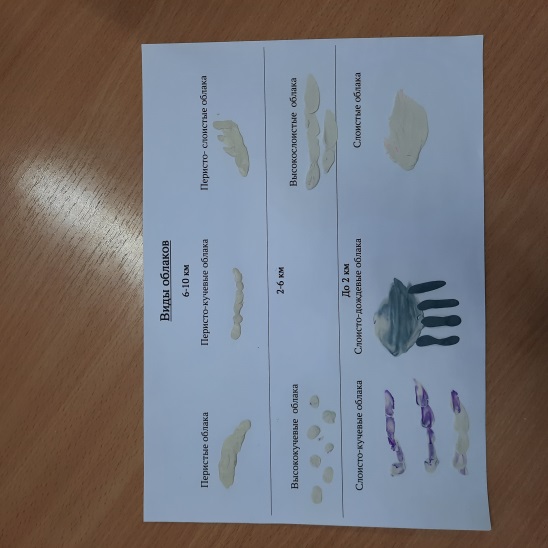 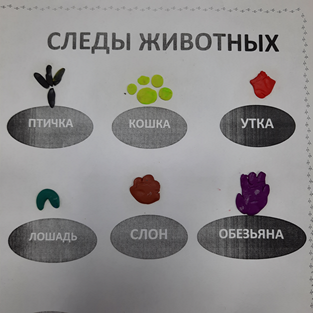 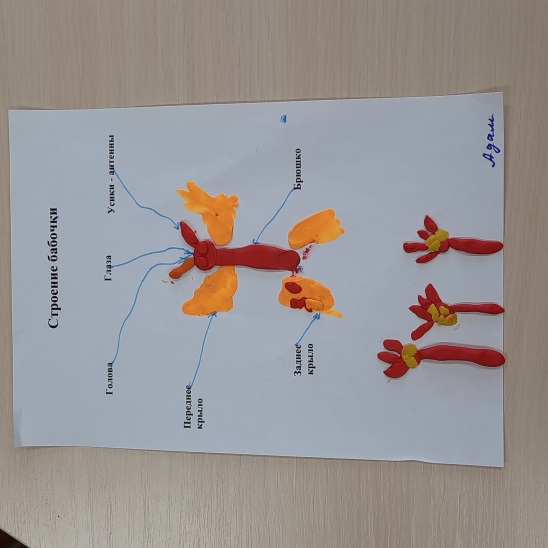 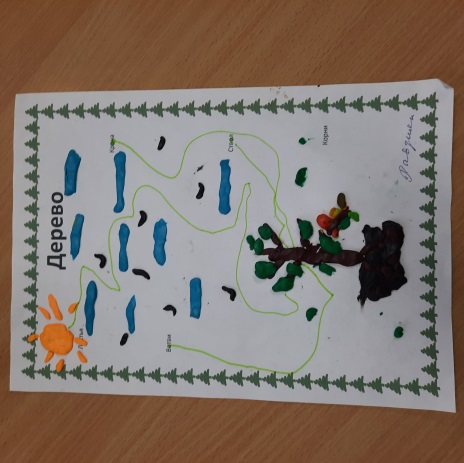 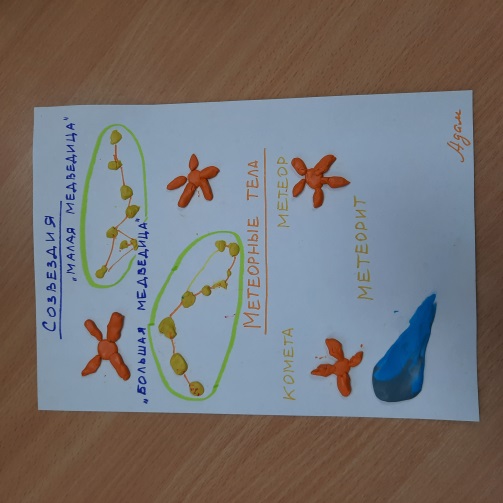 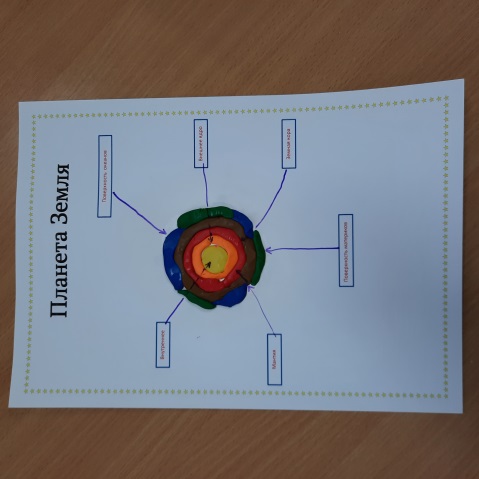 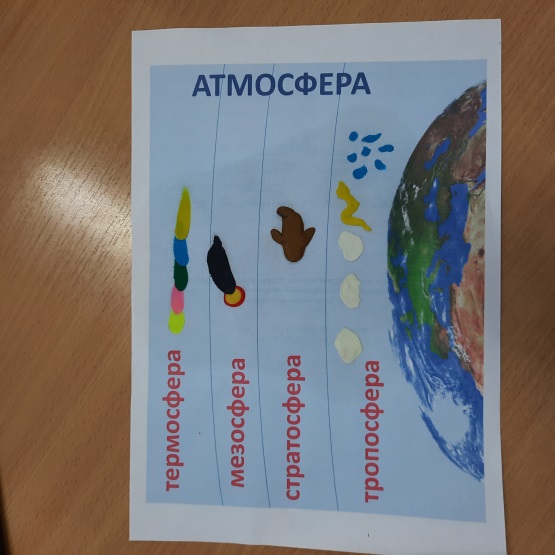 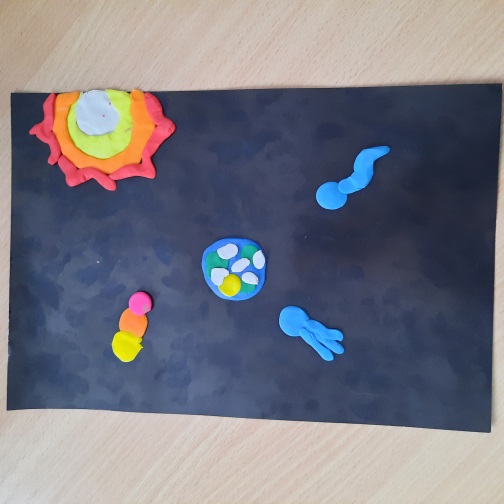 